FKU 90Unité de conditionnement : 1 pièceGamme: D
Numéro de référence : 0152.0031Fabricant : MAICO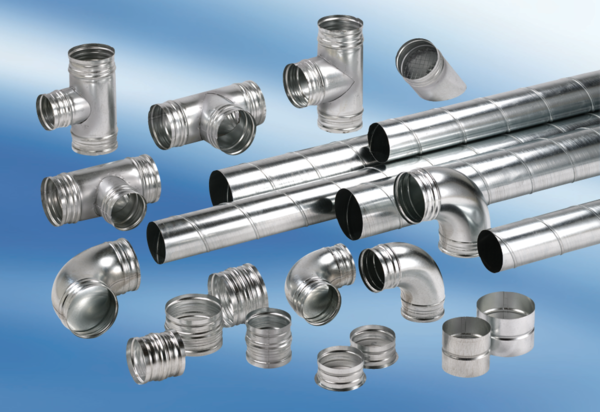 